NSSL General Council Meeting – 10/10/2021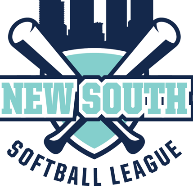 Team RepresentativesRod Spann-Bandits D						Tim McCalla-Steelers EJennifer Morris-Moodswings					Butch Denham-Bama BoysJosh Kirk-Bandits E						Christy Seiler-AdrenalineLogan Walker-Twisted Kilts					Melanie Arellano-Lifes A PitchTiffaney Piper-Sliders D 						Hali Heard-Sluggers EElizabeth Allred-Sliders E					Renee motion to adopt agendaMotion seconded and passedPrevious meeting minutes reviewedRenee motion to approve minutesMotion seconded and passedCommissioner’s Report-Eric WhiteNAGAAA membership fee is still $350Congrats Sliders E on 3rd place in the World SeriesTourney Machine was used for GSWS. Sports Engine had to make an 84-team bracket for D division.Motion by Renee to accept Commissioner’s report, seconded and passedAssistant Commissioner’s ReportN/ATreasurer’s Report-Jim BaileyReviewed bank statements for August and September$14,727.44 in account through September 30thMotion by Eric to accept report, seconded and passedSecretary’s Report-Joe SimmonsReviewed ratings changes for Spring 2022. Roster due by October 31st using these new ratingsMinutes will be posted on the NSSL website within 48hrs after every general council meeting. They will be located under the board tab at the bottom of the pageAny Coaches not getting email updates or if anyone wants on the email list let Joe knowMotion by Renee to accept the Secretary’s report, seconded and passedPublic Relations Director’s Report-Deanna Scott Discussed Pros and Cons for recruitments and ratings dayWe need to work as a league to continue healthy and sustainable growthCoaches and Managers can reach out to Dee or the Exec board for any questions or suggestions to help us make things bigger and better next yearMotion by Christy to accept PR report, seconded and passedBy-laws/Statistician’s Report-Renee Kaldahl’s Final ReportRenee is retiring  She has been here as long as Jim Bailey!Thank you for many years of dedication and hard work!! You are the epitome of what a board member should be! Motion by Caimen to accept By-laws/Statistician’s report, seconded and passedTournament Director’s Report-Caimen DennisHeld first tournament meeting and made a lot of progressWe are trying to confirm the lights will be fixed before Southern Shootout. Should have an update soon.New tournament website is in the works. Should be finished by the end of October. SouthernShootoutBHAM.comOpen registration Monday after Thanksgiving. November 29thFirst host hotel option is Double Tree. Looking for other possible host hotel options. Also working on getting different local businesses involved 1st draft Shootout budget should be done by the end of the monthJim Bailey and Rex Scott are working on securing umpiresNo concrete updates on registration party. Looking at possibly having registration at a different bar closer to the opening party at Als.Dee and Rex are planning on putting together a prize package for tournament winnersWe will be using Tourney MachineHall of Fame Chair Report-Rod SpannNo ReportOld BusinessNo Old BusinessNew Business-Tiffaney PiperReviewed Ratings Committee Structure. Refer to ratings committee guidelines given out at the meetingJennifer Morris motion to have rosters sent in by October 31st. Motion seconded and passed.Congrats to our newly elected board members Keith Graham Assistant Commissioner and Greg Little By-Laws/Statistician! Also, congratulations to Jim Bailey for retaining his position as Treasurer